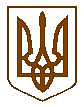 УКРАЇНАБілокриницька   сільська   радаРівненського   району    Рівненської    областіВ И К О Н А В Ч И Й       К О М І Т Е Т   ПРОЕКТ    РІШЕННЯ від  02 лютого  2018  року                                                                                Про виконання делегованих повноваженьорганів виконавчої влади у сфері культури             Заслухавши та обговоривши інформацію директора Білокриницького будинку культури, О. Нестерчук,  стосовно виконання делегованих повноважень у сфері культури, з метою здійснення реалізації делегованих повноважень органів місцевого самоврядування щодо забезпечення належної культурно-масової роботи та організації дозвілля населення Білокриницької сільської ради, керуючись ст. 32 Закону України «Про місцеве самоврядування в Україні»  виконавчий комітет Білокриницької сільської радиВ И Р І Ш И В:Інформацію директора Білокриницького будинку культури щодо здійснення делегованих повноважень у сфері культури взяти до відома.Роботу Білокриницького будинку культури вважати задовільною.Директору Білокриницького будинку культури, О. Нестерчук:посилити контроль за реалізацією делегованих повноважень органів виконавчої влади із забезпечення належної культурно-масової роботи та організації дозвілля населення, зокрема дітей та молоді;рекомендувати проводити вечори дозвілля (дискотеки) по чіткому графіку з  20.00 год. до 01.00 год;                      проводити роботу стосовно залучення дітей і молоді до культурно-масової та гурткової роботи при будинку культури.Про хід виконання даного рішення доповісти на засіданні виконавчого комітету в березні 2019 року.Контроль за виконанням даного рішення покласти на т.в.о. секретаря виконкому,  О. Казмірчук та директора будинку культури, члена виконавчого комітету, О.Нестерчук .Сільський голова                                                                                      Т. ГончарукІнформаційна довідкащодо здійснення делегованих повноважень у сфері культури На території ради ми маємо співочий ансамбль «Криниченька», зразковий ансамбль сучасного танцю «Зіронька» та підготовчу студію.Ансамбль бере участь у багатьох районних, обласних, всеукраїнських конкурсах та є призерами. Одним із таких прикладів є виступ на Всеукраїнському конкурсі «Подільський зорепад» м. Вінниця. Отож наші результати: молодша група: «Біля дубу» – 3 місце, «Пошуки танцівниці» – 1 місце;середня група: «Тиха годинонька» – 1 місце, дебютний номер «Море» – 1 місце.Солісти ансамблю: Слесаренко Софія – 1 місце, Ендрушак Анна – 4 місце.  Дует Тишкун Олександра та Червяк Олександра – 1 місце!!!Ми пишаємося своїми дітьми. Вони – майбутнє нації.Успішно функціонує фізкультурно-спортивний клуб «Білокриницький», який налічує 48 учасників. Секції гирьового спорту, ариспорту, гурток шашок і шахмат, настільного тенісу. З ініціативи членів виконавчого комітету та депутатів сільської ради передбачено кошти з місцевого бюджету на капітальний ремонт тренажерної зали. Підтвердженням наших не марних вкладень є  перемоги  наших спортсменів на районних змаганнях та обласних змаганнях. Останнім часом надзвичайно серйозно ставиться питання про обов’язковість дошкільної освіти, піднесення її ролі у виховному процесі. Предметом постійної турботи територіальних громад є дошкільне виховання і навчання. В селі Біла Криниця функціонує дошкільно-навчальний заклад «ясла сад». Маємо в с. Глинки групу з короткотривалим перебуванням діток. Сільська рада підтримує ініціативи громади  у розвитку культури.  Стан культури знаходиться належному стані, умови для праці у всіх є. Рівень аматорського мистецтва на належному рівні.  В будинку культури до кожного свята проводяться тематичні виступи.Як керівник Білокриницького будинку культури буду робити все можливе для подальшого його розвитку, підняття авторитету закладу серед жителів територіальної громади, району та області, створювати належні умови праці та навчання, морально-психологічного клімату в колективі, розширення культурних зв'язків  з містами-побратимами.  Член виконавчого комітету                                                               О. Нестерчук